Morris & District                                                         Chamber of CommerceMinutes 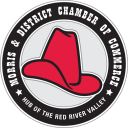 Monday September 8, 2014Santa LuciaIn attendance:, Pat Schmidtke(President)Cheryl Crick(Administrative Assistant)Ruth Murray(Director), Bruce Third(Vice-President),Ed Voth(Director), Mabel Maxim(Director), Melissa Marion, Helga Hoeppner, Kevin Hamblin, Joyce Comeault, Laura Epp, Lisa Wiebe, Ray Shaw, Executive MinutesMeeting Called to order at 12:09Agenda Presented By Pat SchmidtkeMotion Moved by Bruce ThirdMotion to accept agenda as presented by Ruth Murray CARRIEDMinutesMoved by Lisa WiebeMotion to accept minutes of the previous meeting Ruth Murray CARRIEDCorrespondence- Thank You Letter from Morris Legion Ladies and Morris Legion for the support of their golf tournament.Treasurer Report - Still waiting on a few payments for sponsorship-Total Income:  $1781.95 Total Expenses:  $705.40 Balance as of July 31, 2014 $6756.39Moved by Mabel Maxim, Lisa Wiebe 2nd. CarriedAdministrative Assistant Report- Cheryl CrickGeneral office dutiesMorris Multiplex Report- Melissa Marion spoke to the Chamber about upcoming events that will be taking place in the Morris Multiplex.  Some events she spoke about were Job Fair (Oct 9, 2014), Christmas parties, Breakfast with Santa, Movie Nights. She also spoke about Craft sale and space is now full for sale.Membership Report- Not AvailableExecutive Member Reports- Ruth Murray- Community in Blooms received a 3 bloom which is a very good rating.  Will be waiting on the written report.Old Business1) Delkab Meet & Greet- This will be happening on Friday Nov 21, 2014. It will be an invite only. More information will come in the following weeks. We are hoping to have Manitoba Chamber Of Commerce president; MLA Shannon Martins and Jennifer Jones team attend this event.2) Chamber Buck- Where is the Morris Chamber Buck accepted… discussed about how we need to review our Chamber Buck program. Discussed how we can increase the use of chamber bucks in our community.3) Amazing Race- Ed Voth spoke on the Amazing Race.  Was a successful weekend. The race had 40 teams participate, 160 people, over 20 volunteers.  About 90 % of participants were from Winnipeg. $2000 in donation was made. Morris might be able to host it again next year.  Planning will start again in April 2015New Business Business Awards. Ed Voth will put together a package and Cheryl Crick will email Chamber Members information about the Business Awards.  It was agreed again that the Morris Chamber Of Commerce give out the awards at the Morris Dinner Theater November 15, 2015 and will buy a table for this event.Budget- It’s that time of year again. Brenda Klassen will start working on the 2015 Budget. A budget meeting will have to be planned.Lunch & Learn- New internet company for business providers may come to speak at a chamber meeting.AGM- Date has been set for our Annual General Meeting Tuesday November 25, 2014 7:00 PM at the Kamloon Restaurant.Candidates Forum- The Morris Chamber Of Commerce will host an All Candidates Forum, Monday Sept 29, 2014 7:00 PM at the Morris Legion Hall.  This forum is for the 2015 election of Town Council, RM of Morris Council and School Trustee.Adjournment of meeting at 1:15Moved By Mabel MaximMotion to accept adjournment by Pat  CARRIEDNext meeting Tuesday October14, 2014 at Kamloon 12:00 PM